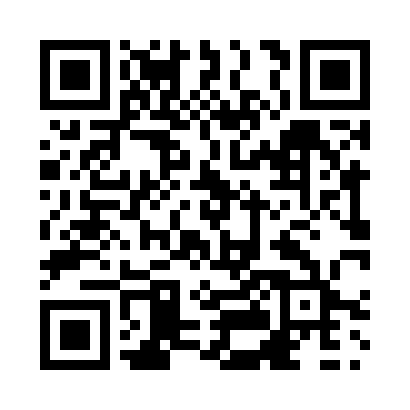 Prayer times for Big Woody, Manitoba, CanadaWed 1 May 2024 - Fri 31 May 2024High Latitude Method: Angle Based RulePrayer Calculation Method: Islamic Society of North AmericaAsar Calculation Method: HanafiPrayer times provided by https://www.salahtimes.comDateDayFajrSunriseDhuhrAsrMaghribIsha1Wed4:146:141:436:519:1211:132Thu4:116:121:436:529:1411:163Fri4:086:111:436:539:1611:194Sat4:056:091:436:549:1711:225Sun4:026:071:436:559:1911:256Mon3:596:051:426:569:2111:277Tue3:566:031:426:579:2211:308Wed3:536:021:426:589:2411:339Thu3:516:001:426:599:2611:3410Fri3:505:581:427:009:2711:3511Sat3:505:571:427:019:2911:3612Sun3:495:551:427:029:3011:3613Mon3:485:531:427:039:3211:3714Tue3:475:521:427:049:3311:3815Wed3:465:501:427:059:3511:3916Thu3:465:491:427:069:3711:4017Fri3:455:471:427:079:3811:4018Sat3:445:461:427:079:4011:4119Sun3:445:451:427:089:4111:4220Mon3:435:431:427:099:4211:4321Tue3:425:421:437:109:4411:4322Wed3:425:411:437:119:4511:4423Thu3:415:391:437:129:4711:4524Fri3:415:381:437:129:4811:4625Sat3:405:371:437:139:4911:4626Sun3:405:361:437:149:5111:4727Mon3:395:351:437:159:5211:4828Tue3:395:341:437:159:5311:4829Wed3:385:331:437:169:5411:4930Thu3:385:321:447:179:5511:5031Fri3:385:311:447:179:5711:50